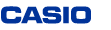 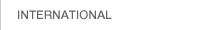 DM-1600TV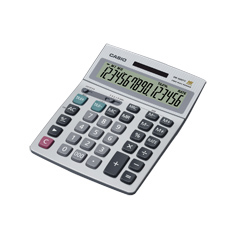 Desk-Top Type35.5(H) × 155(W) × 210(D) mm16 DigitsExtra Large displayLarger display makes more data easier to read.Two-way power (Solar + Battery)Solar powered when light is sufficient, battery powered when light is insufficient. Key rolloverKey operations are stored in a buffer, so nothing is lost even during high-speed input.Plastic keysDesigned and engineered for easy operation.Durable metal FaceplateTough cover stands up to rough treatment.Tax calculationAutomatic calculation of price plus tax, price less tax, discount, selling price, tax amount, discount amount, and margin amount.Regular percentRegular percentage calculations. DH-16-BK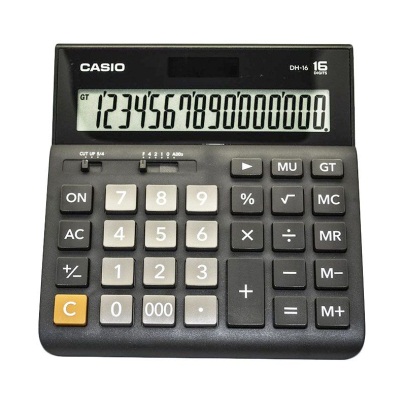 Extra Large displayLarger display makes more data easier to read.Two-way power (Solar + Battery)Solar powered when light is sufficient, battery powered when light is insufficient.Key rolloverKey operations are stored in a buffer, so nothing is lost even during high-speed input.Plastic keys Designed and engineered for easy operation.Regular percentRegular percentage calculations.Mark-upAll the mark-up capabilities of an adding machine for simplified cost and profi.GX-16S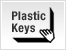 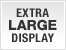 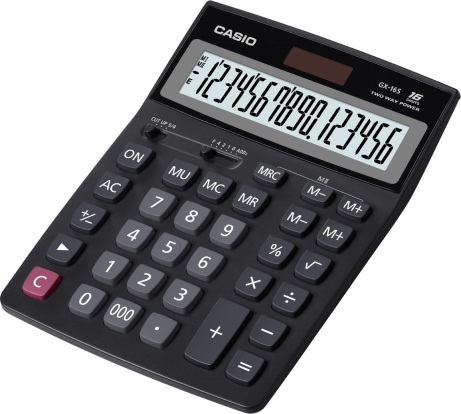 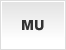 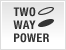 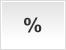 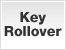 Extra Large displayLarger display makes more data easier to read.Two-way power (Solar + Battery)Solar powered when light is sufficient, battery powered when light is insufficient.Key rolloverKey operations are stored in a buffer, so nothing is lost even during high-speed input.Plastic keysDesigned and engineered for easy operation.Regular percentRegular percentage calculations.Mark-upAll the mark-up capabilities of an adding machine for simplified cost and profit calculations.